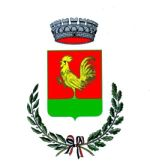 COMUNE DI PRIOLO GARGALLOLibero Consorzio Comunale di SiracusaAl Responsabile P.O. VII SettoreUfficio Organi IstituzionaliDi. Ma. Attard Giannie p.c. al Presidente del ConsiglioDott. Alessandro BiamonteLIBERATORIA/AUTORIZZAZIONE PER LA PUBBLICAZIONE DI TESI DI LAUREA E DI FOTOIl/La sottoscritto/a Cognome				Nome				 Nato/a a		Prov.		Il			 Residente a	Prov.		Via			n°	C.F.	Con riferimento alle tesi di laurea immagini (foto e video) con la presente:AUTORIZZAAlla pubblicazione e/o diffusione in qualsiasi forma delle propria tesi e proprie immagini sul sito internet del Comune di Priolo Gargallo, su carta stampata e/o su qualsiasi altro mezzo di diffusione, nonché autorizza la conservazione delle foto e dei video stessi negli archivi informatici dell’ Ente e prende atto che la finalità di tali pubblicazioni sono meramente di carattere informativo ed eventualmente promozionale.Luogo e Data:	In fede	Informativa per la pubblicazione dei datiInformativa ai sensi dell’art.13 del D.Lgs.n.196/2003. Si informa che il trattamento dei dati personali, conferiti con la presente liberatoria saranno trattati con modalità cartacee e telematiche nel rispetto della vigente normativa e dei principi di correttezza, liceità, trasparenza e riservatezza; in tale ottica i dati forniti, ivi incluso il ritratto contenuto nelle fotografie su indicate,  verranno utilizzati per le finalità strettamente connesse e strumentali alle attività come indicate nella su estesa liberatoria. Il conferimento del consenso al trattamento dei dati personali è facoltativo. In qualsiasi momento è possibile esercitare tutti i diritti indicati dall’articolo 7del D.Lgs.n.196/2003,in particolare la cancellazione, la rettifica o l’integrazione dei dati. Tali diritti potranno essere esercitati inviando comunicazione scritta. presto il consenso	        nego il consensoLuogo e Data:	Firma (leggibile)	